Содержание Комплекс основных характеристик программыВведение…………………………………………………….…….……………3Пояснительная записка……………………………………......….……4Цели и задачи программы……………………………..…...…………4Планируемые результаты……………………………...……...…….….5Содержание программы………………………………..…………...5-6Комплекс организационно-педагогических условийКалендарный учебный график………………..……………..…..…8-10Условия реализации программы…………….……………......…10-11Формы аттестации………………………………………..……..……11Оценочные материалы……………………………………………......11Методические материалы……………………………………….…….11Список литературы………………………………….……………...…….12Введение.Современные дети всё больше времени проводят у компьютера, или телевизора. Подчас даже вытащить ребёнка на часик прогуляться является невыполнимой задачей для родителей, не говоря уже о каких-нибудь спортивных увлечениях.Пассивность приобретает почти эпидемический характер среди детей. Но специалисты по-прежнему считают, что для нормального развития ребёнку необходима физическая активность средней интенсивности на протяжении часа или более, причём повторять её нужно почти каждый день, а лучше ежедневно. Но для ребёнка упражнения - это тоже игра. Футбол или волейбол, танцы, велосипед, даже игры в прятки или догонялки - всё это виды физической активности, прекрасно подходящие для удовлетворения потребности ребёнка в движении.Детский фитнес с элементами танца – это система мероприятий, направленных на поддержание и укрепление здоровья ребёнка.   На фитнес-занятиях дети получают регулярную нагрузку, учатся общаться со сверстниками.  Дополнительная общеобразовательная общеразвивающая программа «Крепыши» предназначена для организации образовательно-воспитательного процесса в учреждении дополнительного образования детей. Данная программа выполняют обучающую, развивающую, эстетическую, диагностическую функции. Изучаются стартовые возможности и динамика развития ребёнка в образовательно-воспитательном процессе.1. Комплекс основных характеристик программы:Пояснительная записка. Направленность программы – спортивная, так как направлена на развитие и улучшение  физических качеств у детей, психологических функций (внимания, восприятия, памяти, воображения, мышления) и эмоционально-волевой сферы.Актуальность программы: 1. Обеспечение оптимального уровня физической активности.2.Обеспечение двигательной и психологической разгрузки, повышение эмоционального фона.3. Обеспечивают развитие творческого мышления и художественно-эстетического вкуса.4. Занятия фитнесом, органично соединяющими в себе танцевальные, акробатические и игровые упражнения, повышают функциональные возможности сердечно-сосудистой, нервной и дыхательной систем; развивают координацию и музыкальность, гибкость и пластику движения, подготавливают к здоровому образу жизни, улучшают физические качества детей.        Теоретическая значимость программы заключается в том, что данная программа и  ее содержание вносят определенный вклад в методику обучения детей  различным упражнениям в доступной для них форме и овладение танцевальными движениями спортивного танца.        Практическая значимость программы состоит в  формировании основ здорового образа жизни у детей, овладению основам фитнеса и танца одновременно, развитию физических качеств, двигательных умений и навыков.Новизной данной программы является, необычность постановки занятия. Наряду с традиционными формами упражнений, проводятся занятия по  различным видам детского фитнеса: фитбол - упражнения, игровая гимнастика, стретчинг, музыкально-подвижные игры, спортивно - танцевальная аэробика. Цель и задачи программы.Целью программы является формирование у детей дошкольного возраста мотивации к здоровому образу жизни средствами танцевально-игрового фитнеса. Содействие самореализации воспитанников в творческих видах деятельности, развитие физических, интеллектуальных и нравственных качеств личности в доступной для них форме.Задачи программы:Образовательные:- обучение  выполнения упражнений с фитболами;- овладение элементами основных движений спортивно-танцевальной аэробики;- обогащение двигательного опыта посредством музыкально-подвижных игр, использовать их в качестве средств укрепления здоровья;- формирование двигательных навыков и совершенствование двигательных способностей – ловкости, силы, гибкости - посредством стретчинга, быстроты реакции, ориентировки в пространстве, вестибулярного аппарата;- формирование познавательного интереса, желания заниматься спортом и радоваться своим достижениям;- формирование привычки к здоровому образу жизни.Личностные:- воспитание потребности в ежедневных занятиях физическими упражнениями; - содействие воспитанию умения эмоционального выражения, раскрепощённости и творчества в движениях, умению анализировать свои действия и действия товарищей; Метапредметные:  - развитие чувства ритма, музыкального слуха, памяти, внимания; - развитие индивидуальных способностей, позитивного отношения к движению.Адресат программы.  В группы принимаются дошкольники в возрасте от 5 до 7 лет первой и второй группы здоровья.До 7 лет у ребенка складывается стереотип поведения, режима. В этом возрасте он легко ко всему привыкает. Он начинает понимать, что нужно быть здоровым, крепким и сильным, и для этого заниматься спортом. Старшие дошкольники быстро растут. Именно в этот период происходит скачок, зримо увеличивается длинна конечностей, изменяются пропорции тела. Поэтому необходимы постоянный контроль позы и осанки детей, использование общеразвивающих упражнений укрепляющих мышечную систему, а также специальные меры предупреждения развития плоскостопия и функциональных отклонений осанки. Разностороннее развитие детей выступает при этом в качестве принципа физического воспитания. Так в процессе освоения основных движений у ребёнка можно развивать различные виды памяти: эмоциональную (если ребёнок заинтересован обучением, получает удовольствие от организованной двигательной активности), образную (при восприятии наглядного образца движений), словесную (при осмыслении двигательной задачи и запоминании последовательности всех элементов упражнения и действий в подвижной игре) и д.р. Исследования доказали, что физическое воспитание играет большую роль в развитии восприятия, мышления, воображения, интеллектуальных способностей, познавательных возможностей.Объем программы – 72 часа.Срок освоения программы –1 год.Форма обучения – очная.Режим занятий. Занятия проводятся 1 раза в неделю два часа.  Основной формой организации деятельности является групповое занятие. Принципами программы являются:- всестороннее и гармоническое развитие личности;- связь физической культуры с жизнью;- оздоровительная направленность;- непрерывность и систематичность чередования нагрузок и отдыха;- наращивания развивающих, тренирующих воздействий;- построения занятий;- адекватность физических упражнений.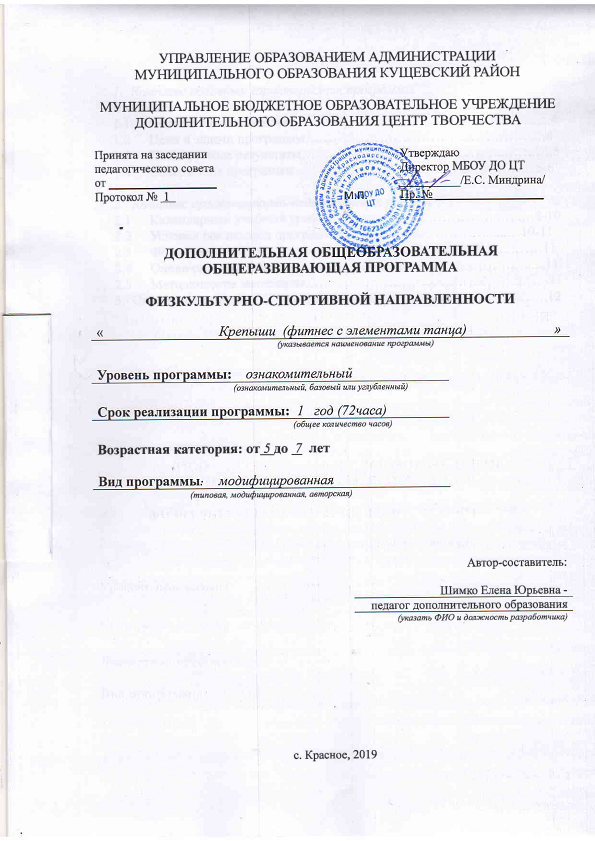 